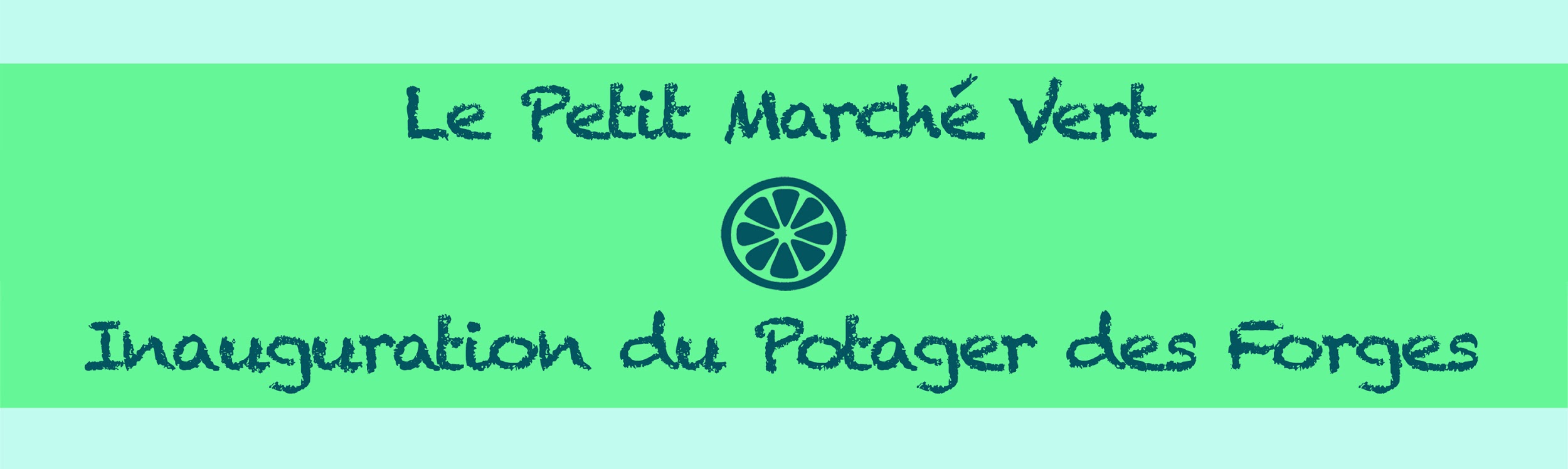 La Coordination Générale Saint-Léonard en partenariat avec les associations du quartier et des étudiants en architecture de l’ULg, sont heureux de vous inviter ce samedi 06 mai 2017 à la 10ème édition du “Petit Marché Vert”.Cet événement s’inscrit dans la continuité des actions menées par la Commission Qualité de Vie visant à travailler à l’amélioration du milieu de vie et de l’environnement dans le quartier Saint-Léonard. Cette année, la thématique proposée est la récup’ et le bien vivre. Dès 14h, venez déambuler Square des Portefaix et découvrir les nombreuses animations gratuites qui vous seront proposées. Au programme de cette journée :Inauguration du potager des Forges suite à son réaménagement avec des matériaux de récupération mené par les étudiants de l’ULG en architecture dans le cadre du projet « Racinaction ».Des actions d’information et de sensibilisation :-       sensibilisation au tri sélectif-       information sur le traitement des déchets pharmaceutiques-       présentation du Réseau d’échanges de savoirs de Saint-LéonardDes activités « nature » et « bien-être » :-       vélo frutto : presser son jus en pédalant et mesurer sa consommation énergétique-       animations et initiations autour du maraîchage dans le nouveau potager des Forges-       recettes anti-gaspi-       gérer sa pharmacie familialeDes activités créatives autour des techniques de récupération et de réemploi :-       mosaïques en bouchons plastiques-       mini-serres en bouteilles plastiques-       souffleurs de bulles avec des bouteilles-       pâte à modeler naturelle-       fabrication de cabanes en carton-       construction de mobilier en matériaux de récupération Petite restauration et boissons bio, locales et/ou équitables à prix démocratiques. La fête s’adresse à tout public; les habitants du quartier Saint Léonard, mais aussi d’ailleurs, les jeunes et les moins jeunes, en famille ou seul, les curieux, les avertis….tous sont bienvenus et attendus!L’édition 2017 se déroulera au Square des Portefaix de 14h à 18h (intersection de la rue Saint-Léonard et de la rue des Mariniers à 4000 Liège)Informations :Coordination Générale Saint-LéonardRue de la Brasserie, 6 – 4000 Liège –  04/227.11.94 –  coordination.stleonard@gmail.com Personnes de contact : Lauranne LIEGEOIS et Caroline CAUCHETEURwww.cgsl.bewww.facebook.com/coordinationgeneralesaintleonardhttps://www.facebook.com/events/108817436302084/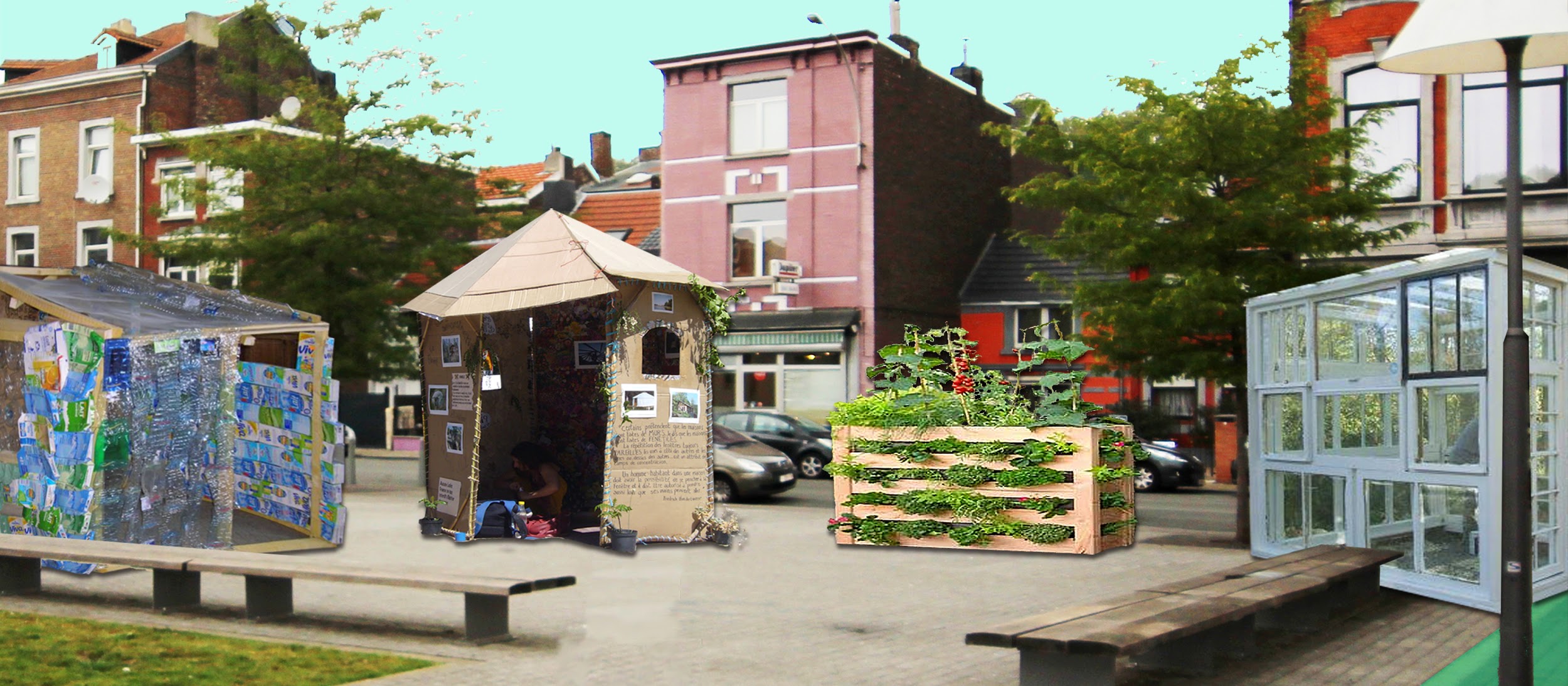 